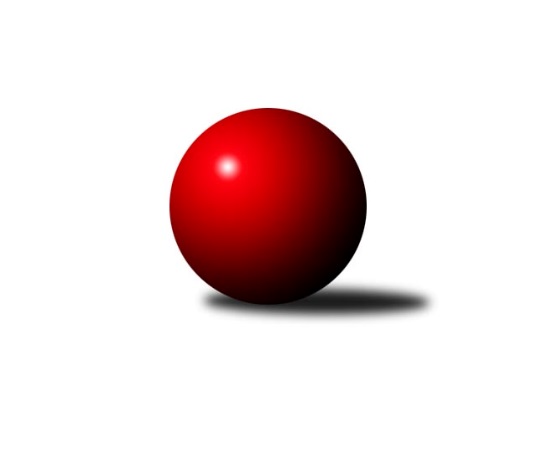 Č.17Ročník 2012/2013	5.6.2024 3.KLM A 2012/2013Statistika 17. kolaTabulka družstev:		družstvo	záp	výh	rem	proh	skore	sety	průměr	body	plné	dorážka	chyby	1.	Vltavan Loučovice	17	12	2	3	87.0 : 49.0 	(228.0 : 180.0)	3233	26	2157	1076	26.5	2.	TJ Kovohutě Příbram	17	12	0	5	82.0 : 54.0 	(214.0 : 194.0)	3204	24	2146	1058	26.3	3.	TJ Sokol Spořice	17	11	0	6	77.5 : 58.5 	(210.5 : 197.5)	3194	22	2154	1040	28.4	4.	TJ Jiskra Hazlov	17	9	2	6	76.0 : 60.0 	(210.5 : 197.5)	3172	20	2138	1034	29.1	5.	SKK Rokycany B	17	9	1	7	69.0 : 67.0 	(203.5 : 204.5)	3223	19	2165	1059	24.4	6.	TJ Slovan Karlovy Vary	17	9	0	8	68.0 : 68.0 	(202.0 : 206.0)	3171	18	2126	1045	26.4	7.	TJ Blatná	17	9	0	8	64.0 : 72.0 	(205.0 : 203.0)	3179	18	2145	1034	27.1	8.	TJ VTŽ Chomutov	17	8	0	9	65.5 : 70.5 	(198.5 : 209.5)	3186	16	2154	1032	34.3	9.	SKK Karlovy Vary	17	7	1	9	68.0 : 68.0 	(210.5 : 197.5)	3160	15	2145	1014	27.7	10.	KK Konstruktiva Praha  B	17	5	0	12	57.0 : 79.0 	(195.0 : 213.0)	3140	10	2119	1022	32.6	11.	TJ Sokol Kdyně	17	4	0	13	52.0 : 84.0 	(183.5 : 224.5)	3125	8	2112	1013	30.4	12.	CB Dobřany	17	4	0	13	50.0 : 86.0 	(187.0 : 221.0)	3169	8	2142	1027	24.5Tabulka doma:		družstvo	záp	výh	rem	proh	skore	sety	průměr	body	maximum	minimum	1.	TJ Sokol Spořice	8	7	0	1	46.5 : 17.5 	(112.5 : 79.5)	3304	14	3438	3252	2.	TJ Slovan Karlovy Vary	9	7	0	2	46.0 : 26.0 	(116.5 : 99.5)	3224	14	3283	3116	3.	TJ Kovohutě Příbram	9	7	0	2	44.0 : 28.0 	(113.5 : 102.5)	3146	14	3215	3057	4.	TJ Blatná	9	7	0	2	42.5 : 29.5 	(116.5 : 99.5)	3155	14	3208	3109	5.	Vltavan Loučovice	8	6	1	1	47.0 : 17.0 	(116.0 : 76.0)	3259	13	3377	3185	6.	SKK Karlovy Vary	8	6	1	1	46.0 : 18.0 	(113.5 : 78.5)	3268	13	3339	3215	7.	TJ Jiskra Hazlov	9	6	1	2	44.0 : 28.0 	(110.0 : 106.0)	3197	13	3275	3056	8.	KK Konstruktiva Praha  B	8	5	0	3	38.0 : 26.0 	(104.5 : 87.5)	3209	10	3300	3120	9.	SKK Rokycany B	8	5	0	3	34.0 : 30.0 	(98.5 : 93.5)	3324	10	3395	3248	10.	CB Dobřany	9	4	0	5	37.0 : 35.0 	(110.5 : 105.5)	3209	8	3307	3130	11.	TJ VTŽ Chomutov	9	4	0	5	34.0 : 38.0 	(104.5 : 111.5)	3117	8	3152	3023	12.	TJ Sokol Kdyně	8	3	0	5	29.5 : 34.5 	(90.5 : 101.5)	3187	6	3254	3142Tabulka venku:		družstvo	záp	výh	rem	proh	skore	sety	průměr	body	maximum	minimum	1.	Vltavan Loučovice	9	6	1	2	40.0 : 32.0 	(112.0 : 104.0)	3230	13	3444	3160	2.	TJ Kovohutě Příbram	8	5	0	3	38.0 : 26.0 	(100.5 : 91.5)	3212	10	3315	3146	3.	SKK Rokycany B	9	4	1	4	35.0 : 37.0 	(105.0 : 111.0)	3212	9	3286	3146	4.	TJ VTŽ Chomutov	8	4	0	4	31.5 : 32.5 	(94.0 : 98.0)	3196	8	3292	3111	5.	TJ Sokol Spořice	9	4	0	5	31.0 : 41.0 	(98.0 : 118.0)	3182	8	3296	3112	6.	TJ Jiskra Hazlov	8	3	1	4	32.0 : 32.0 	(100.5 : 91.5)	3168	7	3278	3055	7.	TJ Slovan Karlovy Vary	8	2	0	6	22.0 : 42.0 	(85.5 : 106.5)	3165	4	3369	2984	8.	TJ Blatná	8	2	0	6	21.5 : 42.5 	(88.5 : 103.5)	3182	4	3381	3060	9.	TJ Sokol Kdyně	9	1	0	8	22.5 : 49.5 	(93.0 : 123.0)	3117	2	3227	3042	10.	SKK Karlovy Vary	9	1	0	8	22.0 : 50.0 	(97.0 : 119.0)	3158	2	3282	2972	11.	CB Dobřany	8	0	0	8	13.0 : 51.0 	(76.5 : 115.5)	3163	0	3247	3106	12.	KK Konstruktiva Praha  B	9	0	0	9	19.0 : 53.0 	(90.5 : 125.5)	3132	0	3231	3011Tabulka podzimní části:		družstvo	záp	výh	rem	proh	skore	sety	průměr	body	doma	venku	1.	Vltavan Loučovice	11	9	1	1	61.0 : 27.0 	(156.0 : 108.0)	3239	19 	4 	1 	0 	5 	0 	1	2.	TJ Kovohutě Příbram	11	8	0	3	52.0 : 36.0 	(131.5 : 132.5)	3211	16 	4 	0 	2 	4 	0 	1	3.	TJ Sokol Spořice	11	7	0	4	48.0 : 40.0 	(132.5 : 131.5)	3193	14 	4 	0 	1 	3 	0 	3	4.	SKK Rokycany B	11	7	0	4	47.0 : 41.0 	(133.5 : 130.5)	3212	14 	4 	0 	2 	3 	0 	2	5.	TJ Jiskra Hazlov	11	6	1	4	50.5 : 37.5 	(130.0 : 134.0)	3176	13 	4 	0 	1 	2 	1 	3	6.	SKK Karlovy Vary	11	6	0	5	50.0 : 38.0 	(144.5 : 119.5)	3200	12 	6 	0 	0 	0 	0 	5	7.	TJ Slovan Karlovy Vary	11	6	0	5	45.5 : 42.5 	(130.0 : 134.0)	3185	12 	4 	0 	1 	2 	0 	4	8.	TJ VTŽ Chomutov	11	4	0	7	40.0 : 48.0 	(129.0 : 135.0)	3161	8 	2 	0 	4 	2 	0 	3	9.	KK Konstruktiva Praha  B	11	4	0	7	39.0 : 49.0 	(129.5 : 134.5)	3121	8 	4 	0 	2 	0 	0 	5	10.	TJ Blatná	11	4	0	7	33.5 : 54.5 	(127.5 : 136.5)	3159	8 	4 	0 	1 	0 	0 	6	11.	TJ Sokol Kdyně	11	2	0	9	32.5 : 55.5 	(115.5 : 148.5)	3109	4 	2 	0 	3 	0 	0 	6	12.	CB Dobřany	11	2	0	9	29.0 : 59.0 	(124.5 : 139.5)	3153	4 	2 	0 	4 	0 	0 	5Tabulka jarní části:		družstvo	záp	výh	rem	proh	skore	sety	průměr	body	doma	venku	1.	TJ Blatná	6	5	0	1	30.5 : 17.5 	(77.5 : 66.5)	3220	10 	3 	0 	1 	2 	0 	0 	2.	TJ Kovohutě Příbram	6	4	0	2	30.0 : 18.0 	(82.5 : 61.5)	3185	8 	3 	0 	0 	1 	0 	2 	3.	TJ Sokol Spořice	6	4	0	2	29.5 : 18.5 	(78.0 : 66.0)	3228	8 	3 	0 	0 	1 	0 	2 	4.	TJ VTŽ Chomutov	6	4	0	2	25.5 : 22.5 	(69.5 : 74.5)	3196	8 	2 	0 	1 	2 	0 	1 	5.	Vltavan Loučovice	6	3	1	2	26.0 : 22.0 	(72.0 : 72.0)	3217	7 	2 	0 	1 	1 	1 	1 	6.	TJ Jiskra Hazlov	6	3	1	2	25.5 : 22.5 	(80.5 : 63.5)	3157	7 	2 	1 	1 	1 	0 	1 	7.	TJ Slovan Karlovy Vary	6	3	0	3	22.5 : 25.5 	(72.0 : 72.0)	3157	6 	3 	0 	1 	0 	0 	2 	8.	SKK Rokycany B	6	2	1	3	22.0 : 26.0 	(70.0 : 74.0)	3255	5 	1 	0 	1 	1 	1 	2 	9.	CB Dobřany	6	2	0	4	21.0 : 27.0 	(62.5 : 81.5)	3213	4 	2 	0 	1 	0 	0 	3 	10.	TJ Sokol Kdyně	6	2	0	4	19.5 : 28.5 	(68.0 : 76.0)	3161	4 	1 	0 	2 	1 	0 	2 	11.	SKK Karlovy Vary	6	1	1	4	18.0 : 30.0 	(66.0 : 78.0)	3137	3 	0 	1 	1 	1 	0 	3 	12.	KK Konstruktiva Praha  B	6	1	0	5	18.0 : 30.0 	(65.5 : 78.5)	3175	2 	1 	0 	1 	0 	0 	4 Zisk bodů pro družstvo:		jméno hráče	družstvo	body	zápasy	v %	dílčí body	sety	v %	1.	Josef Sysel 	Vltavan Loučovice  	15	/	16	(94%)	47	/	64	(73%)	2.	Ladislav ml. Urban 	SKK Karlovy Vary  	15	/	16	(94%)	45	/	64	(70%)	3.	Oldřich ml. Lukšík ml.	TJ Sokol Spořice  	15	/	17	(88%)	44	/	68	(65%)	4.	Miroslav Šuba 	Vltavan Loučovice  	13	/	17	(76%)	44.5	/	68	(65%)	5.	Oldřich Hendl 	TJ Kovohutě Příbram  	12	/	15	(80%)	38.5	/	60	(64%)	6.	Václav Hlaváč st.	TJ Slovan Karlovy Vary  	12	/	17	(71%)	41.5	/	68	(61%)	7.	František Dobiáš 	TJ Sokol Spořice  	12	/	17	(71%)	37	/	68	(54%)	8.	Zbyněk Vytiska 	TJ VTŽ Chomutov  	11	/	17	(65%)	36.5	/	68	(54%)	9.	Petr Hájek 	TJ Jiskra Hazlov  	10.5	/	16	(66%)	36	/	64	(56%)	10.	Jiří Hojsák 	TJ Slovan Karlovy Vary  	10.5	/	16	(66%)	35.5	/	64	(55%)	11.	Evžen Cígl 	TJ Blatná  	10	/	14	(71%)	35	/	56	(63%)	12.	Luboš Lis 	TJ Blatná  	10	/	14	(71%)	32	/	56	(57%)	13.	David Hošek 	TJ Kovohutě Příbram  	10	/	15	(67%)	33	/	60	(55%)	14.	Tomáš Pavlík 	TJ Slovan Karlovy Vary  	10	/	16	(63%)	36.5	/	64	(57%)	15.	Ota Maršát st.	TJ Jiskra Hazlov  	10	/	16	(63%)	35.5	/	64	(55%)	16.	Jan Vank 	SKK Karlovy Vary  	10	/	16	(63%)	30.5	/	64	(48%)	17.	Jaroslav st. Pleticha st.	KK Konstruktiva Praha  B 	10	/	17	(59%)	37	/	68	(54%)	18.	Václav Fűrst 	SKK Rokycany B 	10	/	17	(59%)	36	/	68	(53%)	19.	Tomáš Číž 	TJ Kovohutě Příbram  	9.5	/	16	(59%)	37.5	/	64	(59%)	20.	Jan Lommer 	TJ Sokol Kdyně  	9	/	15	(60%)	29	/	60	(48%)	21.	Martin Provazník 	CB Dobřany  	9	/	17	(53%)	33	/	68	(49%)	22.	Oldřich st. Lukšík st.	TJ Sokol Spořice  	9	/	17	(53%)	31.5	/	68	(46%)	23.	Martin Beran 	TJ Sokol Spořice  	8.5	/	14	(61%)	34	/	56	(61%)	24.	Václav Kuželík ml.	TJ Sokol Kdyně  	8.5	/	17	(50%)	33.5	/	68	(49%)	25.	Petr Čolák 	SKK Karlovy Vary  	8	/	15	(53%)	35	/	60	(58%)	26.	Štěpán Šreiber 	SKK Rokycany B 	8	/	16	(50%)	32.5	/	64	(51%)	27.	Petr Haken 	TJ Jiskra Hazlov  	8	/	16	(50%)	31.5	/	64	(49%)	28.	Karel Hybš 	KK Konstruktiva Praha  B 	8	/	16	(50%)	28	/	64	(44%)	29.	Stanislav Rada 	TJ VTŽ Chomutov  	8	/	17	(47%)	38.5	/	68	(57%)	30.	Michal Wohlmuth 	SKK Rokycany B 	8	/	17	(47%)	38.5	/	68	(57%)	31.	Martin Prokůpek 	SKK Rokycany B 	8	/	17	(47%)	33.5	/	68	(49%)	32.	Jiří Vokurka 	TJ Blatná  	7.5	/	15	(50%)	34	/	60	(57%)	33.	Filip Prokeš 	TJ VTŽ Chomutov  	7.5	/	15	(50%)	30	/	60	(50%)	34.	Matěj Novák 	TJ Jiskra Hazlov  	7	/	8	(88%)	21.5	/	32	(67%)	35.	Jaroslav Roj 	TJ Kovohutě Příbram  	7	/	9	(78%)	23	/	36	(64%)	36.	Jakub Hlava 	KK Konstruktiva Praha  B 	7	/	13	(54%)	27	/	52	(52%)	37.	Pavel Boháč 	SKK Karlovy Vary  	7	/	13	(54%)	27	/	52	(52%)	38.	Radek Šlouf 	Vltavan Loučovice  	7	/	13	(54%)	26	/	52	(50%)	39.	Libor Dušek 	Vltavan Loučovice  	7	/	14	(50%)	27	/	56	(48%)	40.	František Průša 	TJ Slovan Karlovy Vary  	7	/	15	(47%)	31.5	/	60	(53%)	41.	Jiří Benda st.	TJ Sokol Kdyně  	7	/	15	(47%)	23.5	/	60	(39%)	42.	Robert st. Suchomel st.	TJ VTŽ Chomutov  	7	/	15	(47%)	23	/	60	(38%)	43.	Josef Gondek 	Vltavan Loučovice  	7	/	16	(44%)	34.5	/	64	(54%)	44.	Vratislav Vlček 	TJ VTŽ Chomutov  	7	/	16	(44%)	28.5	/	64	(45%)	45.	Petr Fara 	SKK Rokycany B 	7	/	16	(44%)	28	/	64	(44%)	46.	Josef ml. Fišer ml.	CB Dobřany  	7	/	17	(41%)	32.5	/	68	(48%)	47.	Luboš Řezáč 	TJ Kovohutě Příbram  	6.5	/	14	(46%)	28	/	56	(50%)	48.	Michael Wittwar 	TJ Jiskra Hazlov  	6.5	/	15	(43%)	29	/	60	(48%)	49.	Martin Jirkal 	Vltavan Loučovice  	6	/	8	(75%)	19.5	/	32	(61%)	50.	Petr Polák 	TJ Kovohutě Příbram  	6	/	9	(67%)	20	/	36	(56%)	51.	Stanislav Novák 	TJ Jiskra Hazlov  	6	/	10	(60%)	22.5	/	40	(56%)	52.	Pavel Kohlíček 	KK Konstruktiva Praha  B 	6	/	14	(43%)	25.5	/	56	(46%)	53.	Pavel Staša 	TJ Slovan Karlovy Vary  	6	/	14	(43%)	24.5	/	56	(44%)	54.	Václav Krysl 	SKK Karlovy Vary  	6	/	15	(40%)	29.5	/	60	(49%)	55.	Vladimír Veselý st.	TJ Jiskra Hazlov  	6	/	15	(40%)	26.5	/	60	(44%)	56.	Jiří Makovička 	KK Konstruktiva Praha  B 	6	/	17	(35%)	32	/	68	(47%)	57.	Jiří Vaňata 	TJ Blatná  	5.5	/	13	(42%)	25.5	/	52	(49%)	58.	Dobromil Köriš 	TJ Blatná  	5	/	8	(63%)	18.5	/	32	(58%)	59.	Jaroslav ml. Pleticha ml.	KK Konstruktiva Praha  B 	5	/	9	(56%)	22.5	/	36	(63%)	60.	Jiří Zenefels 	TJ Sokol Kdyně  	5	/	11	(45%)	23	/	44	(52%)	61.	Jaroslav Suchánek 	Vltavan Loučovice  	5	/	12	(42%)	25.5	/	48	(53%)	62.	Jindřich Dvořák 	TJ Sokol Kdyně  	5	/	14	(36%)	28	/	56	(50%)	63.	Jan Koubský 	CB Dobřany  	5	/	14	(36%)	24	/	56	(43%)	64.	Miloš Rozhoń 	TJ Blatná  	5	/	15	(33%)	27.5	/	60	(46%)	65.	Lubomír Martinek 	SKK Karlovy Vary  	5	/	15	(33%)	25.5	/	60	(43%)	66.	Jan Hák 	TJ Sokol Spořice  	5	/	16	(31%)	30	/	64	(47%)	67.	Oldřich Fadrhons 	TJ Sokol Spořice  	5	/	17	(29%)	29	/	68	(43%)	68.	Radek Kneř 	CB Dobřany  	4	/	7	(57%)	11.5	/	28	(41%)	69.	Bedřich Varmuža 	SKK Rokycany B 	4	/	8	(50%)	15.5	/	32	(48%)	70.	Michal Šnebereger 	CB Dobřany  	4	/	9	(44%)	17.5	/	36	(49%)	71.	Milan Vrabec 	CB Dobřany  	4	/	10	(40%)	20	/	40	(50%)	72.	Jaroslav Otto 	CB Dobřany  	4	/	10	(40%)	19	/	40	(48%)	73.	Stanislav st. Šmíd st.	TJ VTŽ Chomutov  	4	/	11	(36%)	21.5	/	44	(49%)	74.	David Machálek 	TJ Sokol Kdyně  	3.5	/	8	(44%)	15.5	/	32	(48%)	75.	Filip Loffelmann 	TJ Sokol Kdyně  	3	/	7	(43%)	11	/	28	(39%)	76.	Václav Pinc 	TJ Kovohutě Příbram  	3	/	9	(33%)	12	/	36	(33%)	77.	Jiří Gabriško 	SKK Karlovy Vary  	3	/	10	(30%)	17	/	40	(43%)	78.	Pavel Sloup 	CB Dobřany  	3	/	13	(23%)	20.5	/	52	(39%)	79.	Viktor Pytlík 	TJ Sokol Kdyně  	2	/	2	(100%)	7.5	/	8	(94%)	80.	Roman Folta 	TJ VTŽ Chomutov  	2	/	2	(100%)	6	/	8	(75%)	81.	Josef Pauch 	SKK Rokycany B 	2	/	2	(100%)	5.5	/	8	(69%)	82.	Josef st. Fišer 	CB Dobřany  	2	/	3	(67%)	6	/	12	(50%)	83.	Petr Kříž 	TJ Kovohutě Příbram  	2	/	7	(29%)	10	/	28	(36%)	84.	Johannes Luster 	TJ Slovan Karlovy Vary  	2	/	9	(22%)	13.5	/	36	(38%)	85.	Miroslav Handšuh 	TJ Slovan Karlovy Vary  	2	/	9	(22%)	12.5	/	36	(35%)	86.	Jan Kobliha 	TJ Blatná  	2	/	14	(14%)	21.5	/	56	(38%)	87.	Miroslav Knespl 	TJ Jiskra Hazlov  	1	/	1	(100%)	3	/	4	(75%)	88.	Roman Köriš 	TJ Blatná  	1	/	1	(100%)	3	/	4	(75%)	89.	Ondřej Šárovec 	KK Konstruktiva Praha  B 	1	/	1	(100%)	3	/	4	(75%)	90.	Stanislav Vesecký 	KK Konstruktiva Praha  B 	1	/	1	(100%)	3	/	4	(75%)	91.	Martin Černý 	TJ VTŽ Chomutov  	1	/	1	(100%)	2	/	4	(50%)	92.	Jan Králík 	KK Konstruktiva Praha  B 	1	/	2	(50%)	5	/	8	(63%)	93.	Petr Žampa 	SKK Rokycany B 	1	/	2	(50%)	4	/	8	(50%)	94.	Jaroslav Borkovec 	KK Konstruktiva Praha  B 	1	/	2	(50%)	4	/	8	(50%)	95.	Michal Veselý 	SKK Rokycany B 	1	/	2	(50%)	4	/	8	(50%)	96.	Zdeněk Černý 	TJ VTŽ Chomutov  	1	/	2	(50%)	4	/	8	(50%)	97.	Václav Fidrant 	TJ Sokol Kdyně  	1	/	2	(50%)	3	/	8	(38%)	98.	Jan Weigert 	TJ Kovohutě Příbram  	1	/	2	(50%)	3	/	8	(38%)	99.	Karel Valeš 	TJ VTŽ Chomutov  	1	/	3	(33%)	5	/	12	(42%)	100.	Rudolf Tesařík 	TJ Sokol Spořice  	1	/	4	(25%)	5	/	16	(31%)	101.	Pavel Wohlmuth 	KK Konstruktiva Praha  B 	1	/	4	(25%)	4	/	16	(25%)	102.	Zdeněk Lukáš 	TJ Kovohutě Příbram  	0	/	1	(0%)	2	/	4	(50%)	103.	Petr Tepličanec 	KK Konstruktiva Praha  B 	0	/	1	(0%)	1.5	/	4	(38%)	104.	Tomáš Beck st.	TJ Slovan Karlovy Vary  	0	/	1	(0%)	1	/	4	(25%)	105.	Marcel Toužimský 	TJ Slovan Karlovy Vary  	0	/	1	(0%)	1	/	4	(25%)	106.	Milan Bek 	CB Dobřany  	0	/	1	(0%)	1	/	4	(25%)	107.	Vítězslav Vodehnal 	SKK Karlovy Vary  	0	/	1	(0%)	1	/	4	(25%)	108.	Karel Cvach 	TJ Blatná  	0	/	1	(0%)	1	/	4	(25%)	109.	Miroslav st. Šnejdar st.	KK Konstruktiva Praha  B 	0	/	1	(0%)	1	/	4	(25%)	110.	Vítek Kobliha 	TJ Blatná  	0	/	1	(0%)	0	/	4	(0%)	111.	Libor Benzl 	TJ Sokol Kdyně  	0	/	1	(0%)	0	/	4	(0%)	112.	Tomáš Rozhoň 	TJ Blatná  	0	/	2	(0%)	2	/	8	(25%)	113.	Josef Čaboun  	TJ VTŽ Chomutov  	0	/	2	(0%)	1.5	/	8	(19%)	114.	Pavel Andrlík ml.	SKK Rokycany B 	0	/	4	(0%)	5	/	16	(31%)	115.	Jiří Götz 	TJ Sokol Kdyně  	0	/	6	(0%)	6.5	/	24	(27%)Průměry na kuželnách:		kuželna	průměr	plné	dorážka	chyby	výkon na hráče	1.	SKK Rokycany, 1-4	3319	2218	1101	25.0	(553.2)	2.	Podbořany, 1-4	3268	2188	1079	27.8	(544.8)	3.	Karlovy Vary, 1-4	3216	2152	1064	23.2	(536.1)	4.	CB Dobřany, 1-4	3201	2144	1056	25.0	(533.5)	5.	Dynamo Č. Budějovice, 1-4	3191	2142	1048	30.4	(531.9)	6.	TJ Sokol Kdyně, 1-4	3190	2138	1052	26.2	(531.8)	7.	KK Konstruktiva Praha, 1-6	3185	2168	1016	37.4	(530.8)	8.	Hazlov, 1-4	3178	2155	1022	31.6	(529.7)	9.	TJ Blatná, 1-4	3144	2116	1027	26.9	(524.1)	10.	TJ Fezko Strakonice, 1-4	3132	2121	1010	26.8	(522.1)	11.	Golf Chomutov, 1-4	3118	2118	1000	34.2	(519.8)Nejlepší výkony na kuželnách:SKK Rokycany, 1-4Vltavan Loučovice 	3444	3. kolo	Josef Sysel 	Vltavan Loučovice 	613	3. koloSKK Rokycany B	3395	8. kolo	Ladislav ml. Urban 	SKK Karlovy Vary 	608	4. koloTJ Blatná 	3381	8. kolo	Oldřich ml. Lukšík ml.	TJ Sokol Spořice 	596	1. koloSKK Rokycany B	3375	4. kolo	Pavel Kohlíček 	KK Konstruktiva Praha  B	595	13. koloTJ Slovan Karlovy Vary 	3369	10. kolo	Štěpán Šreiber 	SKK Rokycany B	588	4. koloSKK Rokycany B	3347	1. kolo	František Průša 	TJ Slovan Karlovy Vary 	587	10. koloSKK Rokycany B	3345	3. kolo	Martin Prokůpek 	SKK Rokycany B	586	4. koloSKK Rokycany B	3338	13. kolo	Václav Fűrst 	SKK Rokycany B	584	8. koloTJ Sokol Spořice 	3296	1. kolo	Michal Wohlmuth 	SKK Rokycany B	582	8. koloTJ VTŽ Chomutov 	3292	16. kolo	Václav Fűrst 	SKK Rokycany B	581	16. koloPodbořany, 1-4TJ Sokol Spořice 	3438	16. kolo	Martin Beran 	TJ Sokol Spořice 	600	11. koloTJ Sokol Spořice 	3319	8. kolo	František Dobiáš 	TJ Sokol Spořice 	589	16. koloTJ Kovohutě Příbram 	3315	4. kolo	David Hošek 	TJ Kovohutě Příbram 	589	4. koloTJ Sokol Spořice 	3310	4. kolo	Jan Hák 	TJ Sokol Spořice 	588	16. koloTJ Slovan Karlovy Vary 	3307	8. kolo	Jiří Hojsák 	TJ Slovan Karlovy Vary 	587	8. koloTJ Sokol Spořice 	3286	12. kolo	Oldřich ml. Lukšík ml.	TJ Sokol Spořice 	585	6. koloTJ Sokol Spořice 	3285	6. kolo	Ladislav ml. Urban 	SKK Karlovy Vary 	584	2. koloTJ Sokol Spořice 	3280	14. kolo	Martin Beran 	TJ Sokol Spořice 	582	2. koloTJ Sokol Spořice 	3264	2. kolo	Oldřich ml. Lukšík ml.	TJ Sokol Spořice 	582	16. koloTJ Sokol Spořice 	3252	11. kolo	Oldřich ml. Lukšík ml.	TJ Sokol Spořice 	581	8. koloKarlovy Vary, 1-4SKK Karlovy Vary 	3339	10. kolo	Ladislav ml. Urban 	SKK Karlovy Vary 	606	1. koloSKK Karlovy Vary 	3332	8. kolo	Petr Čolák 	SKK Karlovy Vary 	596	5. koloSKK Karlovy Vary 	3286	5. kolo	Václav Hlaváč st.	TJ Slovan Karlovy Vary 	593	16. koloSKK Rokycany B	3284	15. kolo	Ladislav ml. Urban 	SKK Karlovy Vary 	590	8. koloTJ Slovan Karlovy Vary 	3283	16. kolo	Petr Čolák 	SKK Karlovy Vary 	590	3. koloTJ Slovan Karlovy Vary 	3282	11. kolo	Václav Hlaváč st.	TJ Slovan Karlovy Vary 	587	9. koloTJ Slovan Karlovy Vary 	3275	14. kolo	Jan Vank 	SKK Karlovy Vary 	587	5. koloTJ Sokol Spořice 	3271	13. kolo	Ladislav ml. Urban 	SKK Karlovy Vary 	584	10. koloSKK Karlovy Vary 	3268	15. kolo	Stanislav Novák 	TJ Jiskra Hazlov 	584	10. koloTJ Slovan Karlovy Vary 	3265	17. kolo	Václav Hlaváč st.	TJ Slovan Karlovy Vary 	581	11. koloCB Dobřany, 1-4CB Dobřany 	3307	7. kolo	Michal Šnebereger 	CB Dobřany 	606	15. koloCB Dobřany 	3299	15. kolo	Tomáš Pavlík 	TJ Slovan Karlovy Vary 	591	3. koloTJ Sokol Kdyně 	3227	15. kolo	Martin Provazník 	CB Dobřany 	583	17. koloCB Dobřany 	3226	1. kolo	Jan Kobliha 	TJ Blatná 	582	1. koloCB Dobřany 	3225	17. kolo	Josef ml. Fišer ml.	CB Dobřany 	574	7. koloTJ VTŽ Chomutov 	3224	9. kolo	Jiří Zenefels 	TJ Sokol Kdyně 	574	15. koloKK Konstruktiva Praha  B	3223	17. kolo	Josef Sysel 	Vltavan Loučovice 	573	11. koloVltavan Loučovice 	3208	11. kolo	Jaroslav Otto 	CB Dobřany 	571	1. koloTJ Slovan Karlovy Vary 	3198	3. kolo	Viktor Pytlík 	TJ Sokol Kdyně 	571	15. koloTJ Sokol Spořice 	3193	5. kolo	Dobromil Köriš 	TJ Blatná 	569	1. koloDynamo Č. Budějovice, 1-4Vltavan Loučovice 	3377	10. kolo	Josef Sysel 	Vltavan Loučovice 	657	10. koloSKK Rokycany B	3286	14. kolo	Josef Sysel 	Vltavan Loučovice 	599	6. koloVltavan Loučovice 	3278	14. kolo	Josef Sysel 	Vltavan Loučovice 	598	16. koloVltavan Loučovice 	3264	8. kolo	Josef Sysel 	Vltavan Loučovice 	581	14. koloVltavan Loučovice 	3261	12. kolo	Josef Sysel 	Vltavan Loučovice 	579	2. koloVltavan Loučovice 	3256	6. kolo	Stanislav Vesecký 	KK Konstruktiva Praha  B	578	12. koloVltavan Loučovice 	3234	16. kolo	Štěpán Šreiber 	SKK Rokycany B	578	14. koloTJ Jiskra Hazlov 	3230	4. kolo	Miroslav Šuba 	Vltavan Loučovice 	578	8. koloVltavan Loučovice 	3217	4. kolo	Josef Gondek 	Vltavan Loučovice 	578	14. koloVltavan Loučovice 	3185	2. kolo	Josef Sysel 	Vltavan Loučovice 	575	8. koloTJ Sokol Kdyně, 1-4TJ Jiskra Hazlov 	3278	6. kolo	Viktor Pytlík 	TJ Sokol Kdyně 	605	9. koloTJ Sokol Kdyně 	3254	9. kolo	Jindřich Dvořák 	TJ Sokol Kdyně 	602	11. koloTJ Blatná 	3247	16. kolo	Jiří Vaňata 	TJ Blatná 	578	16. koloSKK Karlovy Vary 	3237	12. kolo	Václav Kuželík ml.	TJ Sokol Kdyně 	576	14. koloTJ Sokol Kdyně 	3218	4. kolo	Lubomír Martinek 	SKK Karlovy Vary 	575	12. koloSKK Rokycany B	3213	11. kolo	Petr Hájek 	TJ Jiskra Hazlov 	569	6. koloTJ VTŽ Chomutov 	3207	2. kolo	Petr Polák 	TJ Kovohutě Příbram 	568	14. koloTJ Sokol Kdyně 	3192	11. kolo	Václav Fűrst 	SKK Rokycany B	567	11. koloTJ Sokol Kdyně 	3188	14. kolo	Jiří Zenefels 	TJ Sokol Kdyně 	565	4. koloTJ Sokol Kdyně 	3182	12. kolo	Ladislav ml. Urban 	SKK Karlovy Vary 	562	12. koloKK Konstruktiva Praha, 1-6KK Konstruktiva Praha  B	3300	14. kolo	Jaroslav st. Pleticha st.	KK Konstruktiva Praha  B	584	14. koloKK Konstruktiva Praha  B	3262	10. kolo	Tomáš Číž 	TJ Kovohutě Příbram 	583	16. koloSKK Rokycany B	3247	2. kolo	Miroslav Šuba 	Vltavan Loučovice 	578	1. koloTJ Kovohutě Příbram 	3222	16. kolo	Jaroslav st. Pleticha st.	KK Konstruktiva Praha  B	576	10. koloKK Konstruktiva Praha  B	3220	4. kolo	Jakub Hlava 	KK Konstruktiva Praha  B	573	2. koloKK Konstruktiva Praha  B	3218	6. kolo	Jiří Makovička 	KK Konstruktiva Praha  B	568	10. koloKK Konstruktiva Praha  B	3213	8. kolo	Jiří Makovička 	KK Konstruktiva Praha  B	565	8. koloKK Konstruktiva Praha  B	3204	2. kolo	Pavel Kohlíček 	KK Konstruktiva Praha  B	563	8. koloSKK Karlovy Vary 	3186	14. kolo	Michal Wohlmuth 	SKK Rokycany B	563	2. koloVltavan Loučovice 	3169	1. kolo	Jaroslav st. Pleticha st.	KK Konstruktiva Praha  B	561	6. koloHazlov, 1-4TJ Jiskra Hazlov 	3275	11. kolo	Josef Sysel 	Vltavan Loučovice 	601	15. koloTJ Jiskra Hazlov 	3255	12. kolo	Václav Fűrst 	SKK Rokycany B	591	9. koloTJ Blatná 	3232	14. kolo	Ota Maršát st.	TJ Jiskra Hazlov 	587	11. koloTJ Jiskra Hazlov 	3231	9. kolo	Jaroslav Roj 	TJ Kovohutě Příbram 	586	12. koloTJ Jiskra Hazlov 	3223	2. kolo	Stanislav Rada 	TJ VTŽ Chomutov 	577	11. koloTJ Jiskra Hazlov 	3222	5. kolo	Petr Haken 	TJ Jiskra Hazlov 	574	11. koloCB Dobřany 	3199	2. kolo	Matěj Novák 	TJ Jiskra Hazlov 	573	9. koloVltavan Loučovice 	3194	15. kolo	Evžen Cígl 	TJ Blatná 	571	14. koloTJ Jiskra Hazlov 	3193	14. kolo	Michael Wittwar 	TJ Jiskra Hazlov 	567	12. koloSKK Rokycany B	3188	9. kolo	Stanislav Novák 	TJ Jiskra Hazlov 	565	17. koloTJ Blatná, 1-4TJ Kovohutě Příbram 	3216	11. kolo	Dobromil Köriš 	TJ Blatná 	575	5. koloTJ Blatná 	3208	17. kolo	Evžen Cígl 	TJ Blatná 	574	17. koloVltavan Loučovice 	3198	13. kolo	Evžen Cígl 	TJ Blatná 	569	15. koloTJ Blatná 	3192	15. kolo	Jiří Hojsák 	TJ Slovan Karlovy Vary 	567	15. koloTJ Blatná 	3187	12. kolo	Jan Hák 	TJ Sokol Spořice 	562	17. koloTJ Slovan Karlovy Vary 	3167	15. kolo	Jan Kobliha 	TJ Blatná 	561	12. koloTJ Blatná 	3167	9. kolo	Roman Köriš 	TJ Blatná 	561	15. koloTJ Sokol Spořice 	3164	17. kolo	Miroslav Šuba 	Vltavan Loučovice 	560	13. koloSKK Karlovy Vary 	3163	9. kolo	Jiří Makovička 	KK Konstruktiva Praha  B	558	7. koloCB Dobřany 	3149	12. kolo	Evžen Cígl 	TJ Blatná 	556	11. koloTJ Fezko Strakonice, 1-4Vltavan Loučovice 	3271	9. kolo	Jaroslav Roj 	TJ Kovohutě Příbram 	576	10. koloTJ Kovohutě Příbram 	3215	17. kolo	Miroslav Šuba 	Vltavan Loučovice 	573	9. koloTJ Kovohutě Příbram 	3203	15. kolo	Josef Sysel 	Vltavan Loučovice 	573	9. koloTJ Jiskra Hazlov 	3199	1. kolo	Radek Šlouf 	Vltavan Loučovice 	572	9. koloTJ Kovohutě Příbram 	3192	10. kolo	Petr Polák 	TJ Kovohutě Příbram 	567	17. koloSKK Rokycany B	3169	17. kolo	Luboš Řezáč 	TJ Kovohutě Příbram 	566	7. koloTJ Kovohutě Příbram 	3157	5. kolo	Martin Prokůpek 	SKK Rokycany B	565	17. koloTJ Kovohutě Příbram 	3153	13. kolo	Petr Fara 	SKK Rokycany B	562	17. koloTJ Sokol Spořice 	3142	15. kolo	Tomáš Číž 	TJ Kovohutě Příbram 	560	15. koloTJ Kovohutě Příbram 	3141	3. kolo	Tomáš Číž 	TJ Kovohutě Příbram 	558	13. koloGolf Chomutov, 1-4TJ Sokol Spořice 	3212	3. kolo	Jindřich Dvořák 	TJ Sokol Kdyně 	576	13. koloTJ Sokol Kdyně 	3195	13. kolo	David Machálek 	TJ Sokol Kdyně 	574	13. koloVltavan Loučovice 	3164	7. kolo	Jiří Makovička 	KK Konstruktiva Praha  B	571	15. koloTJ VTŽ Chomutov 	3152	15. kolo	Oldřich Hendl 	TJ Kovohutě Příbram 	566	8. koloTJ VTŽ Chomutov 	3148	7. kolo	Stanislav st. Šmíd st.	TJ VTŽ Chomutov 	565	15. koloTJ Kovohutě Příbram 	3146	8. kolo	Evžen Cígl 	TJ Blatná 	564	10. koloSKK Rokycany B	3146	5. kolo	Zbyněk Vytiska 	TJ VTŽ Chomutov 	562	3. koloTJ VTŽ Chomutov 	3137	17. kolo	Martin Beran 	TJ Sokol Spořice 	561	3. koloTJ VTŽ Chomutov 	3136	5. kolo	Miroslav Šuba 	Vltavan Loučovice 	558	7. koloTJ VTŽ Chomutov 	3134	8. kolo	Oldřich ml. Lukšík ml.	TJ Sokol Spořice 	556	3. koloČetnost výsledků:	8.0 : 0.0	2x	7.0 : 1.0	15x	6.5 : 1.5	1x	6.0 : 2.0	31x	5.5 : 2.5	2x	5.0 : 3.0	13x	4.5 : 3.5	3x	4.0 : 4.0	3x	3.0 : 5.0	15x	2.5 : 5.5	1x	2.0 : 6.0	10x	1.0 : 7.0	6x